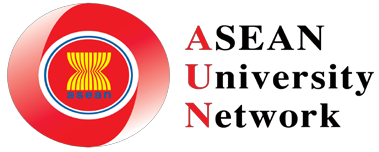 AUN-QA ASSESSMENT REPORT (PROGRAMME LEVEL)Appendix DReport SummaryThis report is based on the information provided in the self-assessment report (SAR), evidences, site tour and interviews with selected stakeholders including academic and support staff, students, alumni and employers. It should be read together with the preliminary findings presented at the closing ceremony where the key strengths and areas for improvement were highlighted.The AUN-QA assessment at programme level covers 11 criteria and each criterion is assessed based on a 7-point scale. The summary of the assessment results is as follows:Based on the assessment results, the Bachelor of XXX Programme fulfilled the AUN-QA requirements. Overall the quality assurance implemented for the programme is “ 	”.AUN-QA Assessment No.:Date of Assessment:Name of Programme Assessed:Name of Programme Assessed:Name of University:Name of University:Name of Faculty/School:Name of Faculty/School:Name of Management Representative/Designation:Email:Name of Assessors:Name of Assessors:CriteriaScore1.  Expected Learning Outcomes2.  Programme Specification3.  Programme Structure and Content4.  Teaching and Learning Approach5.  Student Assessment6.  Academic Staff Quality7.  Support Staff Quality8.  Student Quality and Support9.  Facilities and Infrastructure10. Quality Enhancement11. OutputOverall VerdictCriteriaCriteriaStrengthsAreas for ImprovementScore(1 – 7)OverallScore1. ExpectedLearningOutcomes1.1 The expectedlearning outcomes have been clearly formulated and aligned with the vision and missionof the university [1,2]1. ExpectedLearningOutcomes1.2 The expectedlearning outcomes cover both subject specific and generic (i.e. transferable) learning outcomes [3]CriteriaCriteriaStrengthsAreas for ImprovementScore(1 – 7)OverallScore1. ExpectedLearningOutcomes1.3 The expectedlearning outcomes clearly reflect the requirements of the stakeholders [4]2. ProgrammeSpecification2.1 The informationin the programme specification is comprehensive and up-to-date [1, 2]CriteriaCriteriaStrengthsAreas for ImprovementScore(1 – 7)OverallScore2. ProgrammeSpecification2.2 The informationin the course specification is comprehensive and up-to-date [1, 2]2. ProgrammeSpecification2.3 The programmeand course specifications are communicated and made available to the stakeholders [1,2]CriteriaCriteriaStrengthsAreas for ImprovementScore(1 – 7)OverallScore3. ProgrammeStructure andContent3.1 The curriculumis designed based on constructive alignment with the expected learning outcomes [1]3. ProgrammeStructure andContent3.2 The contributionmade by each course to achieve the expectedlearning outcomes is clear [2]CriteriaCriteriaStrengthsAreas for ImprovementScore(1 – 7)OverallScore3. ProgrammeStructure andContent3.3 The curriculumis logically structured, sequenced, integrated and up- to-date [3, 4, 5, 6]4. Teaching andLearning Approach4.1 The educationalphilosophy is well articulated and communicated to all stakeholders [1]CriteriaCriteriaStrengthsAreas for ImprovementScore(1 – 7)OverallScore4. Teaching andLearning Approach4.2 Teaching andlearning activities are constructively aligned to the achievement of the expected learning outcomes [2, 3, 4]4. Teaching andLearning Approach4.3 Teaching and learning activitiesenhance life-long learning [5]CriteriaCriteriaStrengthsAreas for ImprovementScore(1 – 7)OverallScore5. StudentAssessment5.1 The studentassessment is constructively aligned to the achievement of the expected learning outcomes [1, 2]5. StudentAssessment5.2 The studentassessments including timelines, methods, regulations, weight distribution, rubrics and grading are explicit and communicated to students [4, 5]CriteriaCriteriaStrengthsAreas for ImprovementScore(1 – 7)OverallScore5. StudentAssessment5.3 Methodsincluding assessment rubrics and marking schemes are used to ensure validity, reliability and fairness of student assessment [6, 7]5. StudentAssessment5.4 Feedback of student assessmentis timely and helps to improve learning [3]CriteriaCriteriaStrengthsAreas for ImprovementScore(1 – 7)OverallScore5. StudentAssessment5.5 Students haveready access to appeal procedure [8]6. Academic StaffQuality6.1 Academic staffplanning (considering succession, promotion, re- deployment, termination, and retirement) is carried out to fulfil the needs for education, research andservice [1]CriteriaCriteriaStrengthsAreas for ImprovementScore(1 – 7)OverallScore6. Academic StaffQuality6.2 Staff-to-studentratio and workload are measured and monitored to improve the quality of education, research and service [2]6. Academic StaffQuality6.3 Recruitment and selection criteriaincluding ethics and academic freedom for appointment, deployment andpromotion aredetermined and communicated [4, 5,6, 7]CriteriaCriteriaStrengthsAreas for ImprovementScore(1 – 7)OverallScore6. Academic StaffQuality6.4 Competences ofacademic staff are identified and evaluated [3]6. Academic StaffQuality6.5 Training anddevelopmental needs of academic staff are identified and activities are implemented to fulfil them [8]CriteriaCriteriaStrengthsAreas for ImprovementScore(1 – 7)OverallScore6. Academic StaffQuality6.6 Performancemanagement including rewards and recognition is implemented to motivate and support education, research and service [9]6. Academic StaffQuality6.7 The types and quantity of researchactivities by academic staff are established, monitored andbenchmarked forimprovement [10]CriteriaCriteriaStrengthsAreas for ImprovementScore(1 – 7)OverallScore7. Support StaffQuality7.1 Support staffplanning (at the library, laboratory, IT facility and student services) is carried out to fulfil the needs for education, research andservice [1]7. Support StaffQuality7.2 Recruitment and selection criteria forappointment, deployment and promotion are determined andcommunicated [2]CriteriaCriteriaStrengthsAreas for ImprovementScore(1 – 7)OverallScore7. Support StaffQuality7.3 Competences ofsupport staff are identified and evaluated [3]7. Support StaffQuality7.4 Training anddevelopmental needs of support staff are identified and activities are implemented to fulfil them [4]CriteriaCriteriaStrengthsAreas for ImprovementScore(1 – 7)OverallScore7. Support StaffQuality7.5 Performancemanagement including rewards and recognition is implemented to motivate and support education, research and service [5]8.Student Quality and Support8.1 The student intake policy andadmission criteria are defined, communicated, published, and up-to-date [1]CriteriaCriteriaStrengthsAreas for ImprovementScore(1 – 7)OverallScore8.Student Qualityand Support8.2 The methodsand criteria for the selection of students are determined and evaluated [2]8.Student Qualityand Support8.3 There is anadequate monitoring system for student progress, academic performance, and workload [3]CriteriaCriteriaStrengthsAreas for ImprovementScore(1 – 7)OverallScore8.Student Qualityand Support8.4 Academicadvice, co-curricular activities, student competition, and other studentsupport services are available to improve learning and employability [4]8.Student Qualityand Support8.5 The physical,social and psychological environment is conducive for education and research as well as personal well-being [5]CriteriaCriteriaStrengthsAreas for ImprovementScore(1 – 7)OverallScore9. Facilities andInfrastructure9.1The teaching andlearning facilities and equipment (lecture halls, classrooms, project rooms, etc.) are adequate and updated to support education and research [1]9. Facilities andInfrastructure9.2 The library andits resources are adequate and updated to support education and research [3, 4]CriteriaCriteriaStrengthsAreas for ImprovementScore(1 – 7)OverallScore9. Facilities andInfrastructure9.3 The laboratoriesand equipment are adequate and updated to support education and research [1, 2]9. Facilities andInfrastructure9.4 The IT facilitiesincluding e-learning infrastructure are adequate and updated to support education and research [1, 5, 6]CriteriaCriteriaStrengthsAreas for ImprovementScore(1 – 7)OverallScore9. Facilities andInfrastructure9.5 The standardsfor environment, health and safety; and access for people with special needs are defined and implemented [7]10. QualityEnhancement10.1 Stakeholders’needs and feedback serve as input to curriculum design and development [1]CriteriaCriteriaStrengthsAreas for ImprovementScore(1 – 7)OverallScore10. QualityEnhancement10.2 The curriculumdesign and development process is established and subjected to evaluation and enhancement [2]10. QualityEnhancement10.3 The teachingand learning processes and student assessment are continuously reviewed and evaluated to ensure their relevance and alignment [3]CriteriaCriteriaStrengthsAreas for ImprovementScore(1 – 7)OverallScore10. QualityEnhancement10.4 Researchoutput is used to enhance teaching and learning [4]10. QualityEnhancement10.5 Quality ofsupport services and facilities (at the library, laboratory, IT facility and student services) issubjected to evaluation and enhancement [5]CriteriaCriteriaStrengthsAreas for ImprovementScore(1 – 7)OverallScore10. QualityEnhancement10.6 Thestakeholder’s feedback mechanisms are systematic and subjected to evaluation and enhancement [6]11. Output11.1 The pass ratesand dropout rates are established, monitored and benchmarked for improvement [1]CriteriaCriteriaStrengthsAreas for ImprovementScore(1 – 7)OverallScore11. Output11.2 The averagetime to graduate is established, monitored and benchmarked for improvement [1]11. Output11.3 Employability ofgraduates is established, monitored and benchmarked for improvement [1]CriteriaCriteriaStrengthsAreas for ImprovementScore(1 – 7)OverallScore11. Output11.4 The types andquantity of research activities by students are established, monitored and benchmarked for improvement [2]12. Output11.5 The satisfactionlevels of stakeholders are established, monitored and benchmarked for improvement [3]Overall VerdictOverall VerdictOverall VerdictOverall Verdict